East Devon Hunt 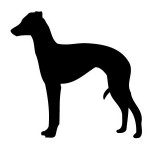 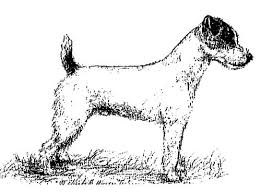 Terrier, Lurcher & Family dogShowQualifier for the Countryman Weekly in Terrier & Lurcher RingBank holiday Monday 28th May 2018Showing starts 1.00 pmAt The Kennels, Higher St. Andrews Wood Farm, Dulford, Cullompton, EX15 2DFRefreshments & BarKindly Sponsored byMole Valley FarmersMole AvonSargent + SonBrian CarterFarlap Photography - Photo for every 1st prize £2 per classJudges will be announced on the dayTerrier RingPuppy ClassesClass 1: Jack Russell dog or bitch puppy 6-12 monthsClass 2: Lakeland/Patterdale/fell type dog or bitch puppy 6-12 monthsClass 3: Border or Border type dog or bitch puppy 6-12 monthsClass 4: Best cross -bred puppy 6 – 12 MonthsPuppy championship of winners from classes 1-4Adult ClassesClass 5: Jack Russell Dog over 12 monthsClass 6: Jack Russell Bitch over 12 monthsClass 7: Lakeland Dog over 12 monthsClass 8: Lakeland Bitch over 12 monthsClass 9: Border Dog over 12 monthsClass 10: Border Bitch over 12 monthsClass 11: Patterdale/Fell Dog over 12 monthsClass 12: Patterdale/Fell Bitch over 12 monthsClass 13: Bedlington dog & bitch over 12 monthsClass 14: Best Veteran Dog or Bitch over 7 years Class 15: Best cross bred Dog or BitchClass 16: Best entered TerrierClass 17: Best coupleClass 18: Fell and moorland (any breed) Dog or BitchChampionship of winners from classes 5 – 18Supreme Champion of Terrier and LurcherLurcher RingPuppy ClassesClass 1: Best Dog / Bitch Puppy under 12 months rough coatClass 2: Best Dog / Bitch Puppy under 12 months smooth coatClass 3: Best Whippet Puppy Dog or Bitch under 12 months     Puppy Championship of winners from classes 1-5Adult ClassesClass 4: Smooth coated Bitch under 23inches over 12 monthsClass 5: Smooth coated Dog under 23inches over 12 monthsClass 6: Rough coated Bitch under 23inches over 12 monthsClass 7: Rough coated Dog under 23inches over 12 monthsClass 8: Smooth coated Bitch 23inches & over, over 12 monthsClass 9: Smooth coated Dog 23inches & over, over 12 monthsClass 10: Rough coated Bitch 23inches & over, over 12 monthsClass 11: Rough coated Dog 23inches & over, over 12 monthsClass 12: Open best working dog or bitch Class 13: Open best pairClass 14: Open Veteran over 7 years Class 15: Whippet Bitch over 12 monthsClass 16: Whippet Dog over 12 monthsClass 17: Best Bull cross BitchClass 18: Best Bull cross Dog  Championship of winners from classes 6-20Supreme Champion of Terrier and LurcherFamily Dog RingClass 1: Open Puppy of any variety 6-12 months Class 2: Open best large dog or bitch of any varietyClass 3: Open best small dog or bitch of any variety Class 4: Best Hound type dog or bitchClass 5: Best gun dog or bitch or of working type.Class 6: Best ConditionClass 7: Open Prettiest Bitch Class 8: Open Handsome DogClass 9: Best Child Handler under 14 yearsClass 10: Waggiest TailClass11: Best pair matching Class 12: Best pair un-matchingClass13: Best Crossbreed dog or bitchClass 14: Best Pedigree dog or Bitch Class15: Best Rescued Dog or bitch Class 16: Best Golden Oldie dog or bitch over 7 yearsChampionship of winners from classes 1-16Show ConditionsThe organisers will not hold themselves responsible for an accident to persons, animals or property on the show ground.All dogs must be kept on a leadThe judge’s decision will be finalThe organisers reserve the right to refuse any entry or to disqualify any competitor The organisers reserve the right to combine two classes or to divide any class or to cancel a class at short noticeOnly undocked dogs and legally docked dogs may be entered for exhibition at this showNo buying or selling on the showground: no trading